NOMBRE DEL EQUIPO: FUENTEDULCENOMBRE DEL EQUIPO: FUENTEDULCENombre del Centro y LocalidadNUESTRA SEÑORA DE LA PIEDADNombre y apellidos del profesor o tutor:Correo electrónico:Teléfono de contacto:Bety García GarcíaCurso de la mayoría de los miembros del equipo 2º ESO Nombres, apellidos de los alumnos participantes y curso en el que están matriculados1.CLARA VILLOSLADA HERMOSO2. BELEN BENITO SAENZ DE LA MALETA3.IRENE MARTOS RUIZ4.JENIFER DUVAL JIMÉNEZ5.CARLOTA GUTIERREZ VILLARÓNLogo del Centro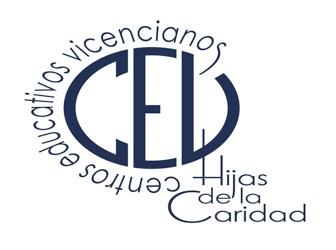 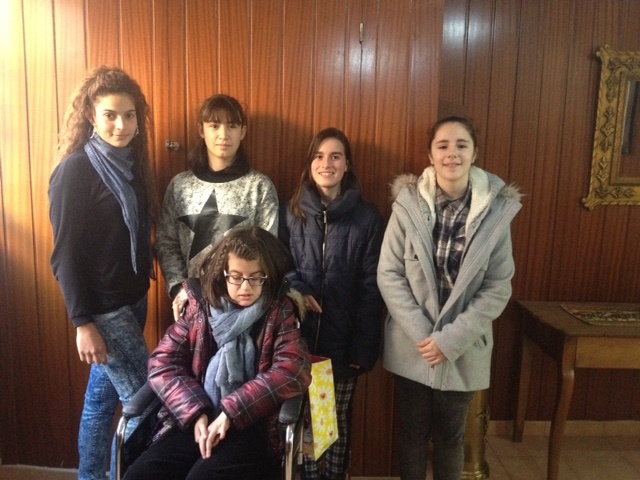 